sprendimas DĖL PRITARIMO BIUDŽETINĖS ĮSTAIGOS ŠILUTĖS TURIZMO INFORMACIJOS CENTRO VADOVO 2018 METŲ VEIKLOS ATASKAITAI2019 m. sausio  d. Nr. T1-ŠilutėVadovaudamasi Lietuvos Respublikos vietos savivaldos įstatymo 16 straipsnio 2 dalies 19 punktu, Šilutės rajono savivaldybės taryba  n u s p r e n d ž i a:Pritarti biudžetinės įstaigos Šilutės turizmo informacijos centro direktorės Rasos Grygelienės 2018 metų veiklos ataskaitai (pridedama).Šis sprendimas gali būti skundžiamas Lietuvos Respublikos administracinių bylų teisenos įstatymo nustatyta tvarkaSavivaldybės merasSigitas Šeputis2019-01-Virgilijus Pozingis2019-01-14Remigijus Budrikas2019-01-14Arvydas Bielskis			2019-01-14Vita Stulgienė2019-01-14		Parengė Aušra Stakvilevičienė2019-01-11ŠILUTĖS RAJONO SAVIVALDYBĖS ADMINISTRACIJOSPLANAVIMO IR PLĖTROS SKYRIUSAIŠKINAMASIS RAŠTASDėl TARYBOS SPRENDIMO „DĖL PRITARIMO BIUDŽETINĖS ĮSTAIGOS ŠILUTĖS TURIZMO INFORMACIJOS CENTRO VADOVO 2018 METŲ VEIKLOS ATASKAITAI“ PROJEKTO2019 m. sausio 11 d.ŠilutėPlanavimo ir plėtros skyriaus vyr. specialistė		           Aušra Stakvilevičienė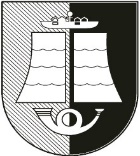 Šilutės rajono savivaldybėS taryba1. Parengto projekto tikslai ir uždaviniai.        Susipažinti su biudžetinės įstaigos Šilutės turizmo informacijos centras veikla 2018 m. bei pritarti parengtai vadovo ataskaitai.2. Kaip šiuo metu yra sureguliuoti projekte aptarti klausimai.        Vadovaujantis Lietuvos Respublikos vietos savivaldos įstatymo 16 straipsnio 2 dalies 19 punktu, Šilutės rajono savivaldybės tarybos 2018 m. lapkričio 29 d. sprendimu Nr. T1-1171 „Dėl Šilutės rajono savivaldybės biudžetinių, viešųjų įstaigų ir kontroliuojamų įmonių vadovų 2018 metų ataskaitų pateikimo Šilutės rajono savivaldybės administracijos direktoriui grafiko patvirtinimo“ biudžetinės įstaigos Šilutės turizmo informacijos centro direktorė Rasa Grygelienė pateikė ataskaitą.3. Kokių pozityvių rezultatų laukiama.       Atsiskaityta steigėjui norminių dokumentų nustatytomis tvarkomis.4. Galimos neigiamos priimto projekto pasekmės ir kokių priemonių reikėtų imtis, kad tokių pasekmių būtų išvengta.Nėra.5. Kokie šios srities aktai tebegalioja (pateikiamas aktų sąrašas) ir kokius galiojančius aktus reikės pakeisti ar panaikinti; jeigu reikia Kolegijos ar mero priimamų aktų,  kas ir kada juos turėtų parengti, priėmus teikiamą projektą.Nėra.6. Jeigu reikia atlikti sprendimo projekto antikorupcinį vertinimą, sprendžia projekto rengėjas, atsižvelgdamas į Teisės aktų projektų antikorupcinio vertinimo taisykles.  Antikorupcinio vertinimo atlikti nereikia.7. Projekto rengimo metu gauti specialistų vertinimai ir išvados, ekonominiai apskaičiavimai (sąmatos), konkretūs finansavimo šaltiniai.         Nėra.8. Projekto autorius ar autorių grupė.         Aušra Stakvilevičienė Planavimo ir plėtros skyriaus vyr. specialistė        Biudžetinės įstaigos Šilutės turizmo informacijos centro vadovo ataskaitą parengė Šilutės turizmo informacijos centro direktorė Rasa Grygelienė.9. Reikšminiai projekto žodžiai, kurių reikia šiam projektui įtraukti į kompiuterinę paieškos sistemą.         Biudžetinės įstaigos Šilutės turizmo informacijos centro vadovo ataskaita. 10.  Kiti,  autorių nuomone,  reikalingi pagrindimai ir paaiškinimai.        Nėra.